Муниципальное казенное общеобразовательное учреждение«Элисенваарская средняя общеобразовательная школа»(МКОУ «Элисенваарская СОШ»)186720 Республика Карелия, Лахденпохский р-н, п. Элисенваара, ул. Школьная, д.7,тел/факс (814)50 33-651, elis-ch-37@yandex.ruХод урока:Повторение:  Класс9Предмет АлгебраУчительОрлова И.В.Дата проведения урока по расписанию14.05.2020гАдрес электронной почты для отправки выполненного заданияirina.orlova.6868@mail.ruили по номеру телефона 89215230415 (WhatsApp)Время для консультаций14.00 ч – 17.00 ч. (звоните)Срок сдачи на проверку/срок изучения18.05.2020г до 20.00 часов Тема урокаРешение уравнений«Какие уравнения вы умеете решать?Какими могут быть квадратные уравнения?…линейные, квадратные, дробно-рациональные.…полными, неполными, приведёнными.Повторим решение линейных уравнений.Сколько корней может иметь линейное уравнениеax = -b?»Решите уравнения:Если а≠0, то x=,Если а=0, b=0, то x ϵ RЕсли a=0, b≠0, то нет корней.14х+5=4х-234(3-2х)+24=2(3+2х);                      Повторим решение квадратных уравнений «Какой вид имеет квадратное уравнение?Как решают квадратные уравнения?Сколько корней может иметь квадратное уравнение?Какой вид имеет неполное квадратное уравнение?Как решают  уравнения вида аx2+bx=0?Как решают уравнения вида аx2+c=0?Какой вид имеет приведённое квадратное уравнение?Как можно решить приведённое квадратное уравнение, не используя формулу корней квадратного уравнения?Вспомним формулу разложения квадратного трёхчлена на множители. ax2+bx+c=0,  а≠0Используя формулу корней квадратного уравнения:D = Если D>0, то уравнение имеет 2 корня, Если D=0, то-1 корень,Если D<0, то уравнение не имеет корней.ax2+bx=0;  ax2+c=0, a≠0используя разложение на множителивыражаем x2, находим x. , ac<0x2+px+q=0используя теорему Виета.x1 · x2 = qx1 + x2 = - p ax2+bx+c=a(x-x1)(x-x2),  x1, x2-корни квадратного трёхчленаРешите уравнения:1) х2=4, 2) x2-9=0, 3) x2-5=0,            4) -0,2x2=0, 5) x2+9=0,6) (x-2)(x+3)=0, 7) x2+3x=0,               8) x2-5x+6=0,                                       9) (x2+4)(x2-5)=0,                                 10) x3-5x2+6x=0,                                  11) (x2-3)(x2-3x+2)=0,12) x2(x2-5x+6) = 9(x2-5x+6),               Повторим решение дробно-рациональных уравнений«Вспомните, как решить дробно-рациональное уравнение, имеющее вид: дробь равна нулю?»Найти общий знаменатель дробей, входящих в уравнениеУмножить обе части уравнения на общий знаменательРешить полученное целое уравнениеИсключить из его корней те, которые обращают в нуль знаменатель.Или Найти ОДЗ уравненияНайти общий знаменатель дробей, входящих в уравнениеУмножить обе части уравнения на общий знаменательРешить полученное целое уравнениеИсключить из его корней те, которые обращают в нуль знаменатель.Решите дробно-рациональные уравнения13)                                                                                                       18.       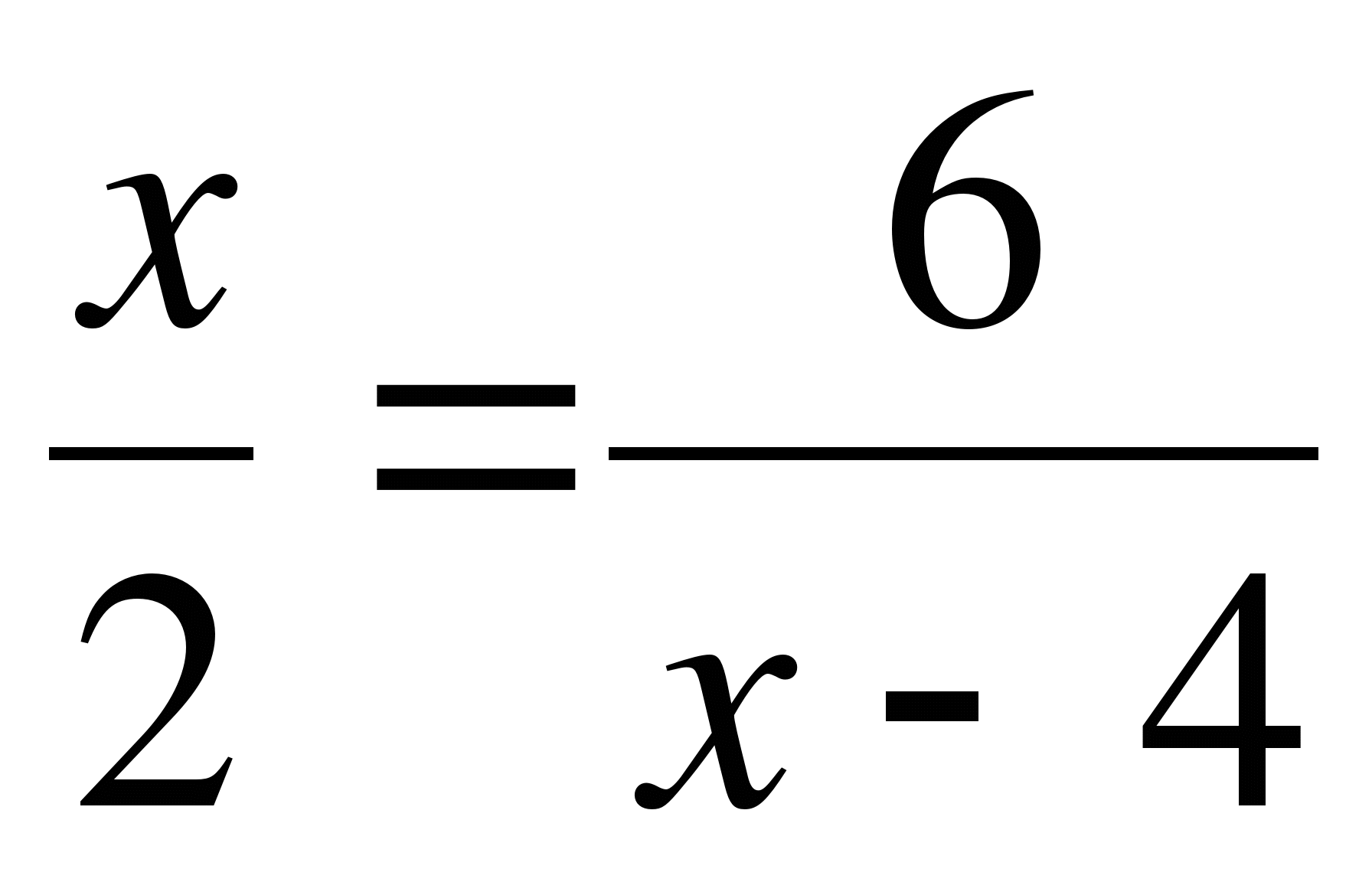 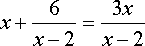 19. 20. 